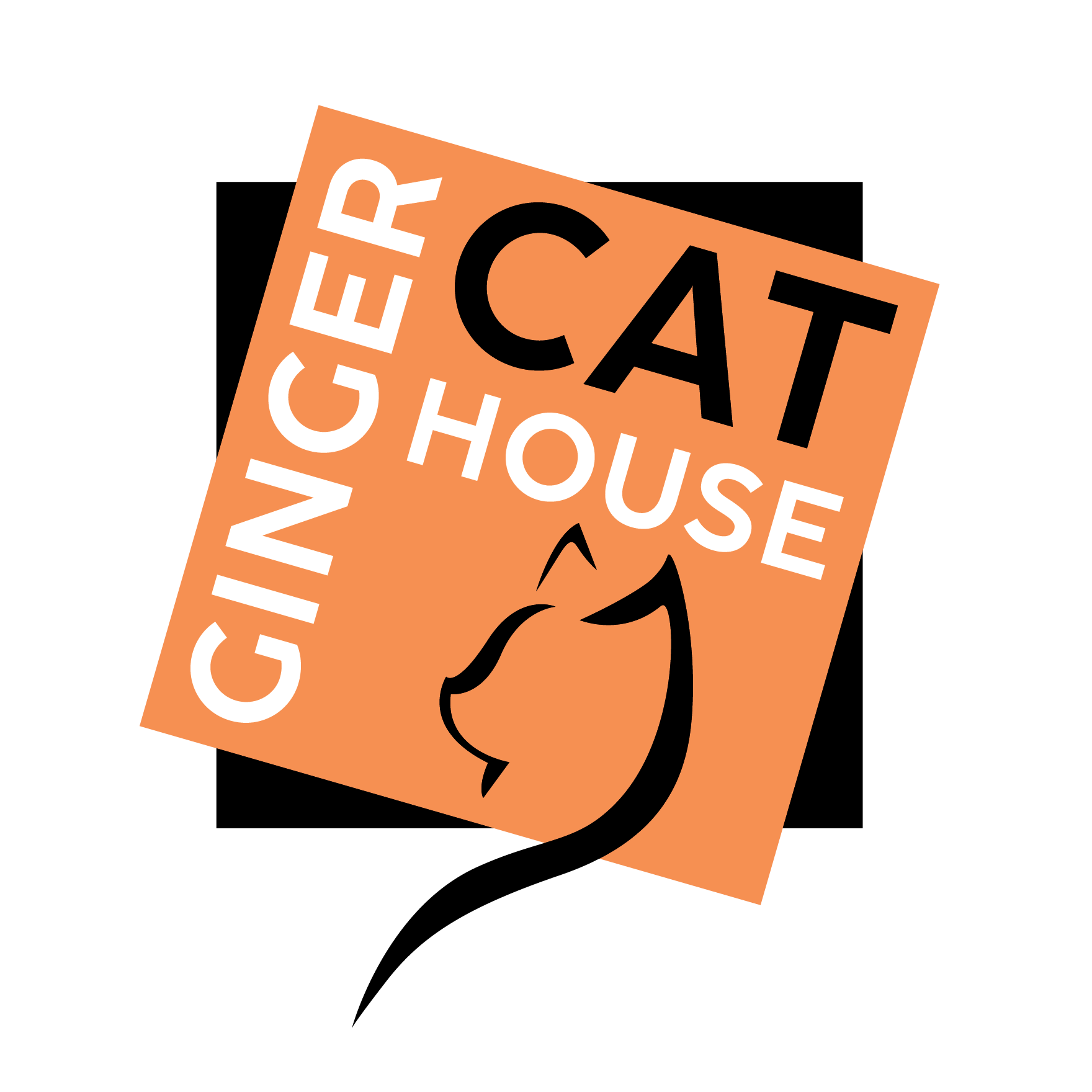 The Ginger Cat House RescueGift Aid Declaration – Multiple DonationBoost your donation by 25p of Gift Aid for every £1 you donate.Gift Aid is reclaimed by the charity from the tax you pay for the current tax year. Your address is needed to identify you as a current UK taxpayer. By returning this form to team@gingercathouserescue.co.uk, you agree to the following:___________________________________________________________________________DECLARATIONI want to Gift Aid my donation of £______________ (your most recent donation) and any donations I make in the future or have made in the past 4 years (but not prior to 8 June 2023) to: Name of Charity : The Ginger Cat House Rescue (registered charity no.1203475)I am a UK taxpayer and understand that if I pay less Income Tax and/or Capital Gains Tax than the amount of Gift Aid claimed on all my donations in that tax year it is my responsibility to pay any difference. MY DETAILSTitle:				 ____________________ First name or initial(s):	_____________________Surname:			 _____________________________Full Home address: 		________________________________________________________________________________________________________________________Postcode:			________________________________________ Date:				 ___________________________________ ___________________________________________________________________________If you are unable to fill out the form online for any reason, please put the declaration and your details (as requested above) into an email to team@gingercathouserescue.co.uk.Please notify us if you:  want to cancel this declaration change your name or home address no longer pay sufficient tax on your income and/or capital gains If you pay Income Tax at the higher or additional rate and want to receive the additional tax relief due to you, you must include all your Gift Aid donations on your Self-Assessment tax return or ask HM Revenue and Customs to adjust your tax code. The Ginger Cat House Rescue118 Vale Rd, Worcester Park, KT4 7EB | www.gingercathouserescue.com+44 (0) 20 8330 5392 | team@gingercathouserescue.co.ukRegistered charity no.1203475